Department of Energy & Environmental Protection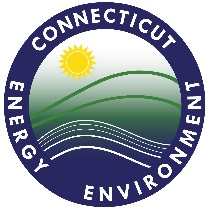 Bureau of Materials Management & Compliance Assurance79 Elm Street - 4th FloorHartford, CT 06106-5127 COMMERCIAL GENERAL PERMIT Notifier/Tier I Operator - Annual Reporting Form REPORTING PERIOD: Fiscal Year ____ 	July ____ through June ______			     			         Year			YearAre incoming and outgoing wastes and recyclables weighed at the aggregation site?    PART 1: Waste or Recyclables Received from out-of-state - Does the aggregation site receive waste or recyclables generated out-of-state?   If yes, Complete Part 1 (If service vehicles deliver CT and out-of-state waste mixed together- please try to estimate percentage from out-of-state); if no skip to Part 2.PART 2: Quantities (Tons) of Solid Waste Transferred from the Aggregation Site to Destinations other than a CT Permitted or CT Authorized Solid Waste Facility (e.g. transferred directly to a market such as a manufacturer, paper mill or transferred directly to an out-of-state destination, etc.)Any item which is burned as a fuel (except for waste oil), or is eventually incinerated or landfilled should be recorded as disposed and not as recycled.Part 2a - Solid Waste Transferred from the Aggregation Site to Out-of-State Disposal Destinations (e.g. waste-to-energy facilities, incinerators or landfills,  etc.)Total tons transferred to disposal destinations this reporting period_____________Tons transferred to out-of-state disposal destinations this reporting period _______PART 2b - Recyclables Transferred from the Aggregation Site to End-Users (i.e. markets in CT or out-of-state) or to Out-of-State Recycling Destinations Total tons transferred to recycling destinations this reporting period_____Tons transferred directly to end users(MARKETS) or to out-of-state recycling destinations this reporting period_______Part 3 - Certification and SignatureThis document, which is required to be submitted to the Commissioner of Energy and  Environmental Protection, shall be signed by the Notifier/Tier I Operator or, if Notifier/Tier I Operator is not an individual, by Notifier’s/Tier I Operator’s chief executive officer or a duly authorized representative of such officer, as those terms are defined in §22a-430-3(b)(2) of the Regulations of Connecticut State Agencies, and by the individual(s) responsible for actually preparing such document, and each such individual shall certify in writing as follows:	“I have personally examined and am familiar with the information submitted in this document and all attachments thereto, and I certify, based on reasonable investigation, including my inquiry of those individuals responsible for obtaining the information, that the submitted information is true, accurate and complete to the best of my knowledge and belief.  I understand that any false statement made in the submitted information may be punishable as a criminal offense under §53a-157b of the Connecticut General Statutes and any other applicable law.” Signature of Notifier/Tier I Operator or a duly authorized representative:  ________________________________  Title: __________Date:  _____	Printed name:		_________________     E-mail Address  __________________  Phone _______Signature of person responsible for preparing report:  ______________________________ Title: __________Date:  _______	Printed name:  _____________ E-mail Address  _______________  Phone ______      The completed report needs to be submitted to CT DEEP by July 31st for the previous fiscal year (Jul 1st - Jun 30th) by any one of the following methods:   Fax (860) 424-4059 Attn: Solid Waste Facility Reporting; Or Scanned & E-Mailed To DEEP.Solid&HazWasteReports@ct.gov  (Do not send hard copy if sending electronically); Or Land-Mailed (CT DEP; Bureau of MM&CA – Recycling Office; 79 Elm Street - 4th Floor; -Hartford, CT 06106-5127;  Attn: Solid Waste Facility Reporting ) Must be double-sided and preferably on paper with a minimum 30% post-consumer content.  PLEASE CONSERVE PAPER - Do not fax or submit pages or sections that you intentionally left blank.If submitting the report electronically send as WORD or EXCEL document – and scan the certification section and send with the rest of the report. Contact Paula Guerrera (860 424-3334) to confirm receipt of report by DEEPSOLID WASTE MANAGEMENT CATEGORYAre you reporting as a:  Notifier (First Time Notifier?  Yes    No) orTier I OperatorREPORTING ENTITYName of Notifier/Operator:REPORTING ENTITYLocation of Waste Aggregation Site:  Street:                            Town:              State:           Zip code:                        Phone:REPORTING ENTITYMailing Address (if different from above)If Not - Please Describe Method for Estimating Tonnage Reported:Type of Out-of-state Waste or Recyclable ReceivedTons Received JUL-DECYear ____Tons Received JAN-JUNYear _______Fiscal Year Total Tons ReceivedWaste Sent To Out-Of-State Disposal DestinationsWaste Sent To Out-Of-State Disposal DestinationsWaste Sent To Out-Of-State Disposal DestinationsWaste Sent To Out-Of-State Disposal DestinationsWaste Sent To Out-Of-State Disposal DestinationsName And Location of Out-of-State Disposal Destination to which Waste Was Transferred Type Of Disposal Destination (e.g. landfill, waste-to-energy, incinerator, out-of-state transfer station, out-of-state aggregation site, etc.)Type of Waste Disposed JUL  to DECYear:_____JAN to JUNYear: _____Fiscal Year TotalName And Location of Out-of-State Disposal Destination to which Waste Was Transferred Type Of Disposal Destination (e.g. landfill, waste-to-energy, incinerator, out-of-state transfer station, out-of-state aggregation site, etc.)Type of Waste Disposed Tons DisposedTons DisposedTons DisposedRECYCLABLES TRANSFERRED to End-Users or to Out-of-State RecyclingRECYCLABLES TRANSFERRED to End-Users or to Out-of-State RecyclingRECYCLABLES TRANSFERRED to End-Users or to Out-of-State RecyclingRECYCLABLES TRANSFERRED to End-Users or to Out-of-State RecyclingRECYCLABLES TRANSFERRED to End-Users or to Out-of-State RecyclingName and Location of End User (Market e.g. Manufacturer, Paper mill, Landscaper, etc.)  or Out-of-State Recycling Facility to which Recyclables Were Transferred DESTINATION TYPE (e.g. manufacturer, paper mill, landscapers, out-of-state recycling processing facility, out-of-state aggregation site, etc.)Type of RecyclableJUL  to DECYear:______JAN to JUNYear: ____Fiscal Year TOTALName and Location of End User (Market e.g. Manufacturer, Paper mill, Landscaper, etc.)  or Out-of-State Recycling Facility to which Recyclables Were Transferred Type of RecyclableTons RecycledTons RecycledTons Recycled